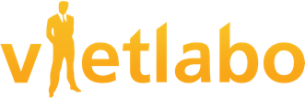 THÔNG TIN TUYỂN DỤNGKỸ SƯ GIÁM SÁT THI CÔNG CẦU ĐƯỜNG LÀM VIỆC TẠI NHẬT BẢNThông tin công ty:Tên công ty: OHKENThành lập: Năm 2001 Trụ sở chính: Thành phố Higashihiroshima, HiroshimaNội dung kinh doanh:+ Xây dựng tổng hợp+ Xây dựng các công trình mới: quy hoạch, thiết kế, cải tạo xây dựng, quản lý cho thuê.+ Xây dựng cầu đường+ Kinh doanh bất động sảnVị trí tuyển dụng: Kỹ Sư Giám Sát Thi Công Xây Dựng Cầu Đường
Nội dung công việc:*Công việc quản lý giám sát thi công các công trình cầu đường, công trình công cộng, xây lắp.
=> Ban đầu, với tư cách là trợ lý cho giám sát công trường, kiểm soát chất lượng, chụp ảnh và sắp xếp ảnh trong quản lý xây dựng (bao gồm công việc khảo sát, v.v.), quản lý các kết cấu khác nhau, v.v. (bao gồm cả công việc khảo sát, v.v.) ).
Quản lý an toàn, quản lý quy trình, quản lý chất lượng, hướng dẫn nhà thầu, chuẩn bị tài liệu để gửi đến cho các nhà cung cấp.
* Công việc thiết kế => Lập bản vẽ thi công, bản vẽ chi tiết. Tạo bản vẽ thiết cho các công trình xây lắp. 
* Công việc dự toán=> Tạo và quản lý ngân sách, dự toán công trìnhLoại công trình: thi công tất cả các công trình cầu đường (công trình đường sá, công trình sông ngòi/chống xói mòn, công trình cầu, công trình đường cấp thoát nước, công trình biển, công trình nông nghiệp, công trình xây dựng tạm thời / nền - móng,...)Nơi làm việc: Thành phố Higashihiroshima, Hiroshima
Thời gian làm việc: Từ 8h00 - 17h00. Nghỉ giải lao: 12h00-13h00 (1 tiếng), buổi sáng 15 phút, buổi chiều 15 phút.Yêu cầu tuyển dụng: 
- Tốt nghiệp đại học các chuyên ngành: Cầu Đường, Thuỷ Lợi, Metro, Công trình giao thông. 
- Không yêu cầu tiếng Nhật. Sẽ được đào tạo tại Việt Nam. Quyền lợi: Lương: 220,000 yên/ tháng ~ 40,000,000 VND/ tháng (đã bao gồm 20 giờ tăng ca). Trường hợp, tăng ca vượt quá 20 giờ sẽ được chi trả riêng. Thưởng : theo quy định của công ty (1 năm 2 lần tùy vào thành tích của công ty)Nhà ở ký túc xá: công ty hỗ trợ một phần (Ứng viên chi trả : điện, nước, ga)¥Đi lại: công ty chi trả theo chi phí thực tế. Chế độ bảo hiểm theo luật lao động của Nhật BảnHình thức ứng tuyển: 
Gửi CV về email apply.vietlabo@gmail.com 
